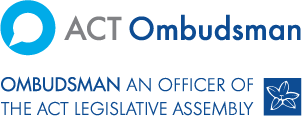 ACT OmbudsmanASSISTED REFERRALS OF COMPLAINTS TO HOUSING ACTmay 2020POLICY NO. 2 of 2020ContentsPurpose	1Background	1Managing complaints about Housing ACT	2When to make an assisted referral	2ACT Ombudsman pre-referral processes	3ACT Ombudsman post-referral processes	4Housing ACT processes	4Review and engagement activities	5Attachment A – Summary of Housing ACT complaints pathways	6Attachment B – Template email	7PurposeThis policy outlines the circumstances when the ACT Ombudsman will consider facilitating the assisted referral of a complaint to Housing ACT, with the Office of the ACT Ombudsman (the Office) to be updated about the outcome of the complaint.It has been agreed the ACT Ombudsman will transfer certain complaints to Housing ACT, rather than:finalising the complaint and encouraging the complainant to raise it directly with Housing ACTotherwise finalising the complaint, orinvestigating the complaint at that time.BackgroundThe role of the ACT Ombudsman is to influence systemic improvements in public administration in the ACT, as well as providing assurance that ACT Government agencies within our jurisdiction act with fairness and integrity. We undertake this role through our traditional complaint handling activities, as well as our oversight of specific ACT Government programs (e.g. the Reportable Conduct Scheme).Under our Service Agreement with the ACT Government, we are committed to liaising with agencies to help ensure they provide accessible and effective complaint handling processes to the public and monitoring their complaint handling mechanisms. Where negotiated with relevant agencies, our Office utilises assisted referrals, with the consent of the complainant involved, either as part of a formal investigation, or as part of agreed administrative arrangements, which are designed to:ensure vulnerable complainants who contact our Office can be assisted in contacting the agency/line area best able to manage their complaint quickly and effectivelyhelp monitor the complaint handling processes of agencies for which we receive larger volumes, or increased numbers, of complaintsreduce complaint volumes where possible—for the benefit of both our Office and the agency concernedfacilitate timely identification of trends of concern from such complaint caseloads, which can be raised with the relevant agency in a proactive manner, potentially avoiding the need for formal investigatory action.Complaints received from, or about clients of Housing ACT, have been identified as a cohort that would benefit from assisted referral arrangements given that:some clients are vulnerable for a number of reasons that limits their capacity to communicate effectively with Housing ACTwhile complaint levels have recently decreased, the highest number of complaints in 2018–19 were received about Housing ACT . Note: These arrangements are not intended to undermine Housing ACT’s complaints-handling processes or the ACT Ombudsman’s discretion to investigate a matter. The Office refers complaints when it considers Housing ACT is best placed to deal with the issue, so it is critical the arrangements work within existing complaints mechanisms. Consequently, these arrangements will be regularly monitored and reviewed to ensure they are meeting their intended outcomes, as discussed below. Managing complaints about Housing ACTMatters that are considered to be out of jurisdiction of the ACT Ombudsman will be closed or referred to the relevant commissioner under the mandatory referral arrangements in place under s6B of the Ombudsman Act 1989 (the Act).Matters that are considered to be in-jurisdiction must be considered for investigation as per our Office’s normal arrangements, with all complaints to be assessed on their individual merits. That is, officers must decide whether it is appropriate to:investigate a complaint under s 9 of the Actdecline to investigate a complaint under s 6 of the Act for a number of reasons including that the complainant has not yet complained to the relevant agencyWhere the Office declines to investigate, a further option is to consider whether it would be more appropriate to refer the complaint directly to Housing ACT as an ‘assisted referral’. The circumstances under which such ‘assisted referrals’ would be considered are discussed below and could only occur with the explicit consent of the complainant.The above complaints pathways are summarised in the diagram at Attachment A. Processes for 
in-jurisdiction matters are also discussed below.When to make an assisted referralUnless otherwise agreed with Housing ACT, assisted referrals will be limited to situations where:The complaint relates to the immediate Safety, Wellbeing or Dignity of a client. Examples include:homelessness or at immediate risk of homelessnessfinancial hardship or current/imminent personal crisisvulnerability factors that limit the client’s capacity to communicatea request for urgent repairs or maintenance has been lodged, or a formal complaint has been made, but the complainant has indicated no response from Housing ACT and it appears that: non-resolution of the issue may be a safety or health hazardresolution would best be facilitated with involvement from Housing ACT head office, and/or a phone call to the ‘right’ person could address a ‘one-off’ issuethe complaint raises a practical day-to-day management issue that would be appropriately addressed in the first instance through Housing ACT’s usual complaint-handling processes.ORA detainee from the Alexander Maconochie Centre (AMC) requires assistance to facilitate the process for housing related to an application for release on bail or parole and has been unable to facilitate housing through ACT Corrective Services case management processes.Circumstances which would add further weight to a decision to make an assisted referral include:There is an urgent need to resolve the issue.The complaint relates to a client’s ability to access Housing ACT’s complaints process. Examples include where the complainant is seeking:confirmation that a complaint has been receivedassistance to have their complaint considered and/or has raised concerns about reprisalsan update on the status of their complaintaccess to documents held on their fileExamples of where an assisted referral would be appropriateExample 1Mrs S informs our Office she is living in community housing and has had brown water coming out of her taps and water systems for over a month. Housing ACT sent a repair person who stated the hot water system needed replacing. After several telephone attempts to obtain an update, Mrs S lodged a formal complaint. Almost two weeks later, Mrs S spoke to Housing ACT who explained a supervisor’s approval was required to fast-track the order of a replacement system and her immediate supervisor was unavailable for 2-3 weeks. An assisted transfer can facilitate bringing this matter to the immediate attention of Housing ACT, so it can respond appropriately—for example, by obtaining approval from the next most appropriate supervisor to progress the replacement. Example 2 
Ms P called our Office and was identified as vulnerable, homeless with children and without financial resources. She had fled a domestic violence situation two weeks prior and was in emergency accommodation that would not last beyond the next two nights. One of Miss P’s children found it difficult to cope with emergency arrangements and Miss P drove a considerable distance to Housing ACT for an appointment to register for housing. Upon arrival, she was told the Housing ACT Officer had a conflicting meeting scheduled and she would need to come back at another time. She was willing to see another officer, however, Housing ACT did not offer this as a solution. An assisted transfer can facilitate bringing this matter to the immediate attention of Housing ACT, so it can respond by obtaining an urgent appointment for Ms P with another Housing ACT officer and progress her issue.ACT Ombudsman pre-referral processesWhen receiving a Housing ACT related in-jurisdiction complaint our Office will:consider further action (i.e. investigation) or close the complaint immediately or through an assisted referral to Housing ACT (under s 6) as appropriateensure the complainant gives consent for the matter to be referred to Housing ACTrecord this consent in our system.Where it is considered that an assisted referral to Housing ACT is appropriate, we will:check that consent to refer the complaint to Housing ACT was acquired*email the complaint to Housing ACT using the template example at Attachment B close the relevant complaint in accordance with s 6 of the Actexplain to the complainant they will be contacted by Housing ACT within two working days of the complaint being receivedinvite the complainant to contact us again if their complaint is not acknowledged within two working days or if they are not satisfied with the agency’s response.*Important: Where this is not the case, a referral can only occur under current policy where a disclosure to Housing ACT is made under s 34 of the Ombudsman Act. This currently requires Senior Executive approval, and would need to be discussed with Housing ACT management ahead of referral. Please contact the Director, ACT Strategy and FOI if this is considered necessary.ACT Ombudsman post-referral processesWhere an assisted referral has taken place, our Office will:record the referral for reporting purposeswhere the complaint relates to the immediate Safety, Wellbeing or Dignity of a client, consider whether additional escalation of the complaint to the Executive Group manager, Housing ACT is warrantedassess in terms of trends of concerns and proactive feedback to be provided to Housing ACT (see below)receive advice from Housing ACT regarding the outcome of the complaint in agreed timeframes (see below)follow up with Housing ACT where advice has not been received in these timeframesrecord the outcome of the complaint.Note: while it is always at the discretion of the ACT Ombudsman to investigate a matter under s 9 of the Act, where a matter has been referred to Housing ACT under these arrangements, the policy intent is not to formally investigate unless:similar complaints are subsequently received by our Office and a developing trend indicates a possible systemic issue which has been discussed with Housing ACTHousing ACT takes no action in relation to the referral and/or what is considered to be insufficient action in relation to the complaint and the complainant seeks further assistance from our Office.Housing ACT processesWhere a complaint is received from the ACT Ombudsman as outlined above, Housing ACT, consistent with its internal complaint handling policy, will:acknowledge receipt of the complaint (replying to all) and contact the complainant within two working days of receiptreport to the ACT Ombudsman on a quarterly basis on all complaint transfer outcomes, including timeliness, whether or not the complainant got the outcome they were seeking , or a similar/better outcome discuss progress and trends with the ACT Ombudsman at the regular liaison meeting (see below).Review and engagement activitiesThe ACT Ombudsman and Housing ACT have agreed to meet on a quarterly basis at working level to discuss:any outstanding referrals (list to be provided by the ACT Ombudsman two working days prior)how these arrangements are working and any impact on complaint numbers to either agencyany ‘lessons learned’ and improvements that can be made to related processes by either agency, with the ACT Ombudsman to highlight any cases they would like to discuss in more detail together with any outstanding referralsany trends of concern identified by the ACT Ombudsmanquarterly report figures/content related to Housing ACT.Attachment A—Summary of Housing ACT complaints pathwaysAttachment B—Template emailTo: housing.customerservice@act.gov.auCc: andrew.quilkey@act.gov.au; john.shevlin@act.gov.au; ACT.Ombo@ombudsman.gov.au; CSDHousingACTESU@act.gov.au  Our ref: Housing ACT assisted referral – Our ref: 2020-XXXXXXDear  [Name]We have received a complaint from Mr/Ms XXXX (ID No: [If known]) regarding [insert complaint subject].Mr/Ms X has raised concerns that [insert short summary of concerns]Under the circumstances, the Office considers that Housing ACT is better placed to address these issues. As a result, we have obtained Mr/Ms X’s consent to refer this matter to Housing ACT on their behalf.Please accept this email as notice that we have transferred responsibility for Mr/Ms X’s complaint to Housing ACT. This complaint will be closed by the Office and not formally investigated at this stage. Consistent with the agreed assisted referral guidelines in place between our agencies you are, however, asked to:acknowledge receipt of the complaint (replying to all) and contact the complainant within two working days of receiptreport to the ACT Ombudsman on a quarterly basis on all complaint transfer outcomes, including timeliness, whether or not the complainant got the outcome they were seeking , or a similar/better outcomediscuss progress with the complaint/the outcome with the ACT Ombudsman at the next scheduled meeting between our two agencies.If you would like to discuss this notice, please contact [give Officer contact if desired]. Questions or feedback regarding the agreed assisted referral processes should be directed to Ms Cathy Milfull, Director, ACT Strategy and FOI, by email at cathy.milfull@ombudsman.gov.au Kind regards


ACT Ombudsman
Email: X@ombudsman.gov.au
Phone: (02) 6276 3773